TITLE OF PAPER IN ENGLISHFirst Author1, Second Author2, Third Author31First Institution (Company), Country Name; 2Second Institution (Company), Country Name; 3Third Institution (Company), Country NameAbstract: This document gives formatting instructions for authors preparing papers for publication in the Proceedings of the IMCSM conference.  The authors must follow the instructions given in the document in order for the papers to be published. You should use this document as a template into which you can type your own text.The abstract should contain a summary of the paper in 150 to 200 words. It should be typed using single spaced paragraph without indentation and Times New Roman 12 font. Abstracts of the papers and reports should be submitted in English language using online submission form at https://goo.gl/x6o6yh. Keywords: Include maximum 6 keywords separated by commas1. INTRODUCTIONThis document is a template.  An electronic copy can be downloaded from the conference website.  For questions on paper guidelines, please contact the conference organization committee as indicated on the conference website. Full papers should be submitted in English or Serbian language. If submitted in Serbian language, the paper should contain title, list of authors, institutional affiliations, abstract and keywords in both English and Serbian. The manuscripts should be submitted in Microsoft Word 2010 or higher version. Maximum number of pages is 10, including text, figures, tables, references and appendixes. The full paper should be submitted to the organizer in electronic form by e-mail: imcsm@tfbor.bg.ac.rs 1.1. CITATIONS IN THE TEXTPlease ensure that every reference cited in the text is also present in the reference list (and vice versa). Put the citation(s) in parentheses, use author's last name followed by the year of publication (Barney, 2002). In case of two authors, indicate both authors' names and the year of publication as following (Frynas & Mellahi, 2015; Hofmann & Rüsch, 2017). For references with three or more authors include only the surname of the first author followed by "et al." and the year of publication such as (Demir et al., 2017; Meyer et al., 2017). If the authors have more than one publication in a year, use the following notation (McAdam et al., 2017a, 2017b).  When a manuscript is in press, please use (Fuertes et al., in press). When the name of the author or the date appear as part of the narrative, cite only missing information in parentheses. For example: Barney (2002) concluded that… Sánchez‐Rodríguez and Martínez‐Lorente (2011) suggested that… Demir et al. (2017) found…  Fuertes et al. (in press) claimed that…1.2. PAGE LAYOUTPaged size of the manuscript should be A4, with a width of 210 mm (8.27") and the length of 297 mm (11.69"). Margins should be set as follows:Top = 25 mmBottom = 25 mm Left = 25 mmRight = 25 mmThe title of a paper should be typed using uppercase bold letters, Times New Roman 14pt font in continuation (without any line breaks). Below it, in Times New Roman, bold, 12pt, centred, put the names of authors, their institutions, addresses of institutions including country name, as shown in this document. If all authors are from the same country, include country name only once at the end of the affiliation. Leave two blank lines after the institutional affiliation list.All body text should be fully justified. Paragraphs should be single spaced with first line indentation by 1.27cm (0.5”), without any line gaps between consecutive paragraphs. There should not be any styles applied to any of the text in the paper, other than Normal style. There should not be more than three levels of headings (1. / 1.1. / 1.1.1.). The following headings and subheading format should be used:1. FIRST LEVEL (Times New Roman, bold, size 12pt, uppercase)1.1. sECOND LEVEL (Times New Roman, size 12pt, uppercase)1.1.1. Third level (Times New Roman, bold, size 12pt, sentence case, except for proper nouns or acronyms)Equations should be centred, in line with text, with the number indicators to the right, as shown:	(1)Figures should be presented in JPG or TIFF file formats while making sure that they are centred, in line with text and within the margins. Below each figure caption and reference for the figure should be presented. If the figure is the original work of authors, the reference is not required.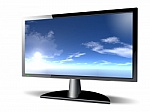 Figure 1. Figure caption  (Frynas & Mellahi, 2015)Tables should be within the margins and presented in following way:Table 1. Table name (Nikolić, 2020)REFERENCESReference list should be at the end of the paper and not presented in the footnotes or endnotes. They should be formatted as follows:For journal articles:Barney, J. B. (2002). Strategic management: From informed conversation to academic discipline. Academy of Management Perspectives, 16(2), 53-57.Demir, R., Wennberg, K., & McKelvie, A. (2017). The Strategic Management of High-Growth Firms: A Review and Theoretical Conceptualization. Long Range Planning, 50(4), 431-456.Fuertes, G., Alfaro, M., Vargas, M., Gutierrez, S., Ternero, R., & Sabattin, J. (in press). Conceptual Framework for the Strategic Management: A Literature Review-Descriptive. Journal of Engineering, 2020.Hofmann, E., & Rüsch, M. (2017). Industry 4.0 and the current status as well as future prospects on logistics. Computers in Industry, 89, 23-34.McAdam, R., Bititci, U., & Galbraith, B. (2017a). Technology alignment and business strategy: a performance measurement and Dynamic Capability perspective. International Journal of Production Research, 55(23), 7168-7186.McAdam, R., Humphreys, P., Galbraith, B., & Miller, K. (2017b). Developing management capability within a horizontal supply chain in performance measurement deployment and evolution: a Dynamic Capabilities and Goal Theory perspective. Production Planning & Control, 28(6-8), 610-628.Sánchez‐Rodríguez, C., & Martínez‐Lorente, A. R. (2011). Effect of IT and quality management on performance. Industrial Management & Data Systems, 111(6), 830-848.For books and book articlesFrynas, J. G., & Mellahi, K. (2015). Global strategic management. United States of America: Oxford University Press.Meyer, G. D., Neck, H. M., & Meeks, M. D. (2017). The Entrepreneurship-Strategic Management Interface. pp. 17-44 In R.D. Ireland, M.A. Hitt, S. M. Camp, D.L. Sexton (Ed.), Strategic Entrepreneurship, USA: Blackwell Publishing Ltd.References in non-English languages should be translated in English, and original language has to be mentioned in brackets, for instance (in Serbian). 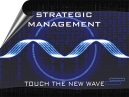        Volume XVII, Issue (x) (2021)xx-xxInternational May Conference on Strategic ManagementYearProduction volume201230 000201318 000201425 000